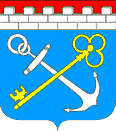 Комитет государственного строительного надзора и государственной экспертизы Ленинградской областиПРИКАЗот «___» __________ 2019 года № ___	Об установлении предельного уровня соотношения среднемесячной заработной платы руководителя, его заместителей, главного бухгалтера и среднемесячной заработной платы работников государственного автономного учреждения «Управление государственной экспертизы  Ленинградской области»В соответствии со статьей 145 Трудового кодекса Российской Федерации п р и к а з ы в а ю:Установить предельный уровень соотношения среднемесячной заработной платы руководителя, его заместителей и главного бухгалтера, формируемой за счет всех источников финансового обеспечения и рассчитываемой за календарный год, и среднемесячной заработной платы работников (без учета заработной платы руководителя, его заместителей, главного бухгалтера) государственного автономного учреждения «Управление государственной экспертизы Ленинградской области», в  кратности 4.Председатель комитета								         Д.А. Горбунов